PRILOG 2.IZJAVA O NEPOSTOJANJU RAZLOGA ISKLJUČENJARadi dokazivanja nepostojanja situacija opisanih točkom 3. Dokumentacije za nadmetanje, a koje bi mogle dovesti do isključenja ponuditelja iz postupaka nabave, dajem sljedeću IZJAVUponuditelj niti osoba ovlaštena za zastupanje nisu pravomoćno osuđeni za kazneno djelo sudjelovanja u zločinačkoj organizaciji, korupciju, prijevaru, terorizam, financiranje terorizma,pranje novca, dječjeg rada ili drugih oblika trgovanja ljudima ispunili obavezu plaćanja dospjelih poreznih obveza i obveza za mirovinsko i zdravstveno osiguranje, osim ako mu prema posebnom zakonu plaćanje tih obveza nije dopušteno ili je odobrena odgoda plaćanja se nisu lažno predstavili ili pružili neistinite podatke u vezi s uvjetima koje je Naručitelj naveo kao razloge za isključenje ili uvjete sposobnosti nisu u stečaju, insolventni ili u postupku likvidacije te njihovom imovinom ne upravlja stečajni upravitelj ili sud, nisu u nagodbi s vjerovnicima, nisu obustavili poslovne aktivnosti te nisu u bilo kakvoj istovrsnoj situaciji koja proizlazi iz sličnog postupka prema nacionalnim zakonima i propisima u posljednje dvije godine do početka postupka nabave nije učinio težak profesionalni propust koji Naručitelj može dokazati na bilo koji način je registriran za djelatnost koja je predmet ove nabavesvi dostavljeni uzorci u skladu su sa troškovnikom, odnosno ovim predmetom nabaveU____________________ , ___ / ____/ 2018. 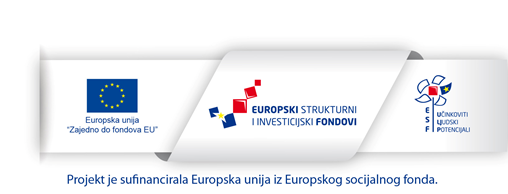 Kojom ja ______________________________ iz  ________________________________,                                  (ime i prezime)                                          (adresa stanovanja) OIB:___________________________, broj osobne iskaznice _______________________izdane od _______________________________,  kao osoba ovlaštena za zastupanje gospodarskog subjekta(naziv i sjedište gospodarskog subjekta, OIB) / koji se u ovom postupku javnog nadmetanja pojavljuje kao ponuditelj, pod materijalnom i kaznenom odgovornošću izjavljujem: ZA PONUDITELJA _____________________________________________             (ime, prezime i potpis ovlaštene osobe)